HRVATSKI JEZIK, srijeda 30.9.2020.Jučer ste ponavljali opće i vlastite imenice. Današnji zadatak je sličan. Samo nastavi pisati u bilježnicu ispod zadataka od jučer.Prepiši rečenice pisanim slovima. Pazi na pisanje velikog početnog slova.DJEVOJČICA ANA ŽIVI U OSIJEKU.KROZ OSIJEK PROTJEČE RIJEKA DRAVA.ANINA BAKA ŽIVI U ORAHOVICI.BAKA MARA IMA PSA ARONA I MAČKU LILI.Na kraju ponovi što znaš o imenicama.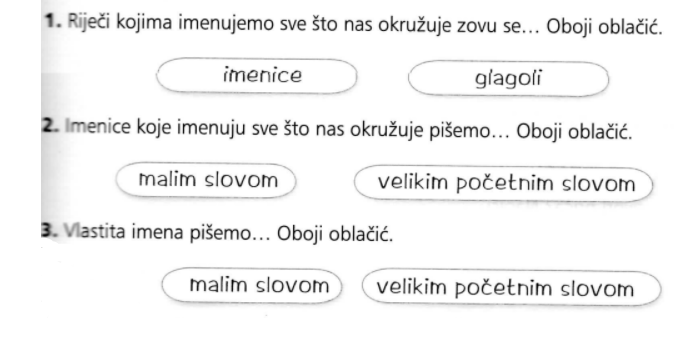 